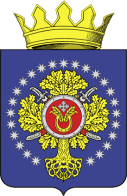 УРЮПИНСКИЙ МУНИЦИПАЛЬНЫЙ РАЙОНВОЛГОГРАДСКОЙ ОБЛАСТИУРЮПИНСКАЯ  РАЙОННАЯ  ДУМАР  Е  Ш  Е  Н  И  Е31 мая 2023  года	                  № 31/518 О внесении изменений в Порядок принятия решения о применении к депутату Урюпинской районной Думы, главе Урюпинского муниципального района мер ответственности за представление недостоверных или неполных сведений о доходах, расходах, об имуществе и обязательствах имущественного характера, если искажение этих сведений является несущественным, утвержденный решением Урюпинской районной Думы от 17 марта 2020 года № 6/67В соответствии с Законом Волгоградской области от 25 апреля 2023 года № 26-ОД «О внесении изменений в законодательные акты Волгоградской области, регулирующие отдельные вопросы в отношении лиц, замещающих государственные должности Волгоградской области и муниципальные должности» Урюпинская районная Дума РЕШИЛА:1. Внести в Порядок принятия решения о применении к депутату Урюпинской районной Думы, главе Урюпинского муниципального района мер ответственности за представление недостоверных или неполных сведений о доходах, расходах, об имуществе и обязательствах имущественного характера, если искажение этих сведений является несущественным, утвержденный решением Урюпинской районной Думы от 17 марта 2020 года № 6/67 следующее изменение:        пункт 2 изложить в следующей редакции:«2. Решение о применении к лицу, указанному в пункте 1 настоящего Порядка, меры ответственности принимается Урюпинской районной Думой в отношении: а) депутата Урюпинской районной Думы, осуществляющего свои полномочия на постоянной основе, являющегося депутатом представительного органа сельского поселения Урюпинского муниципального района, осуществляющим свои полномочия на непостоянной основе, в случае представления им сведений о доходах, расходах, об имуществе и обязательствах имущественного характера по указанной должности депутата Урюпинской районной Думы и представления уведомления по форме согласно приложению 3 к Закону Волгоградской области от 28 июня 2017 года № 55-ОД «О порядке представления и проверки достоверности и полноты сведений о доходах, расходах, об имуществе и обязательствах имущественного характера граждан, претендующих на замещение отдельных муниципальных должностей, должности главы местной администрации по контракту, лиц, замещающих такие должности, и о применении к лицам, замещающим отдельные муниципальные должности, мер ответственности за представление недостоверных или неполных сведений» по указанной должности депутата представительного органа сельского поселения Урюпинского муниципального района;б) депутата Урюпинской районной Думы, осуществляющего свои полномочия на непостоянной основе, являющегося депутатом представительного органа сельского поселения Урюпинского муниципального района, представившего сведения о доходах, расходах, об имуществе и обязательствах имущественного характера в связи с избранием депутатом Урюпинской районной Думы или передачи ему вакантного депутатского мандата Урюпинской районной Думы;г) главы Урюпинского муниципального района.».2. Настоящее решение вступает в силу со дня его опубликования в информационном бюллетене администрации Урюпинского муниципального района «Районные ведомости».3. Направить настоящее решение исполняющему обязанности главы Урюпинского муниципального района Д.В. Хоняку для подписания и опубликования в установленном порядке.               Председатель                            Исполняющий обязанности главы  Урюпинской районной Думы           Урюпинского муниципального района                         Т.Е. Матыкина                                                            Д.В. Хоняк